Конспект Игры-драматизации сказки «Теремок»Цель: Формировать у детей интерес к играм – драматизациям.Задачи:способствовать развитию диалогической речи;развитие связного речевого высказывания;выработка четких координированных движений во взаимодействии с  речью;развитие целостного восприятия русской народной сказки;продолжать развивать у детей умение создавать выразительный образ в игре-драматизации, развивать умение имитировать характерные действия персонажей;развивать память, зрительное и слуховое внимание, образное мышление, воображение.создание у детей эмоционально-позитивного настроя, формирование навыков сотрудничества, самостоятельности, инициативности;воспитание любви, добра, бережного отношения к окружающему миру через сказку.воспитание чувства уверенности при выполнении заданий;Оборудование:  декорация теремка;  маски животных для сказки, Предварительная работа. Чтение русской народной сказки «Теремок», рассматривание иллюстраций к сказке, показ сказки на фланелеграфе, плоскостного театра, коллективная работа по ИЗО деятельности (аппликация) по сказке.Атрибуты: Теремок, костюмы.Действующие лица: Сказочница, Мышка, Лягушка ,Заяц, Лиса, Волк, Медведь.Приготовить для зрителей билеты. Дети входят под музыку. Их встречает сказочница.Сказочница Здравствуйте, детишки!Девчонки и мальчишки!Рада видеть всех сейчас.Ведь давно ждала я вас.Я добрая сказочница.Вот пришел и сказки час.И зовет в театр он нас.Всем ли видно, всем ли слышно?Приготовьте ушки, глазкиМы пойдем сейчас все в сказку. По тропинке дети шлиИ конверт в пути нашли,А конвертик не простой он волшебный - вот какой! Что же в конверте?Загадочное письмо, прочитав которое, мы узнаем в какую сказку мы попадем, а в помощь нам загадки:1)  Серенький шарик под полом шарит. Мышка2)   По земле скачет, по воде плывет Лягушка3)   Маленький беленький по лесочку прыг-прыг,       по снежочку тык-   тык. Заяц4)   Хитрая плутовка всех обманет ловко.    Знают все её в лесу - рыжехвостую - Лису 5)   Неуклюжий он, лохматый  спит зимою он, ребята.  Может громко он реветь  Потому что он – Медведь6)   Серовато, зубавато     По полю рыщет,    Телят, Ягнят ищет. ВолкРебята, как думаете какая это сказка? Правильно, «Теремок». А теперь я предлагаю вам стать артистами, но для начала надо размяться!ФИЗКУЛЬМИНУТКА
Раз присядка,
Два прыжок.
Это заячья зарядка.
А лисята как проснуться,                     (кулачками потереть глаза)
Любят долго потянуться,                      (потянуться)
Обязательно зевнуть,                            (зевнуть, прикрывая рот ладошкой)Ну, и хвостиком вильнуть.                    (движение бедрами в стороны)А волчата спинку выгнуть,                   (прогнуться в спине вперед)И легонечко подпрыгнуть.                     (легкий прыжок вверх)Ну, а мишка косолапый,                         (руки полусогнуты в локтях) Широко расставив лапы                         (ноги на ширине плеч)То одну, то обе вместе.                           (переступание а ноги на ногу)Долго топчется на месте                        (раскачивание туловища в стороны)А кому зарядки мало - Начинает все сначала!                             (развести руки в стороны) Сказочница: А теперь я предлагаю вам посмотреть сказку «Теремок».Сказочница: Стоит в поле теремок, теремок- Он не низок, не высок-Кто, кто в теремочке живет?Кто, кто в невысоком живет? Вдруг по полю мышка бежит. У дверей остановилась и стучит. (музыка)Мышка    Кто, кто в теремочке живет?,                 Кто, кто в невысоком живет?Сказочница: Забежала мышка в теремок и стала там жить поживать.                    В теремочке тепло, а на улице ветер дует, холод навевает.                  И вот по полю скачет лягушка, остановилась у теремка.Лягушка  Кто, кто в теремочке живет? Кто, кто в невысоком живет?Мышка    А я  мышка- норушка, а ты кто?Лягушка  А я лягушка- квакушка, Мышка    Лягушка, а что ты умеешь делать!Лягушка На ксилофоне играть (играет на инструменте)Мышка Заходи, вместе веселейСказочница Забежала лягушка-квакушка в теремок и стали жить вместе. Вот по полю, полю зайчик бежит,                             подбежал к теремку и говорит (подбегает к теремку)Зайчик       Терем, терем, теремок                   Кто, кто в теремочке живет?Мышка       Я, мышка-норушкаЛягушка     Я лягушка-квакушка. А ты кто? Заяц       Я- зайчишка- шалунишка. Пустите меня к себе!
 Мышка   а что ты умеешь делать!Лягушка     Да пусть живет, втроем не хуже!                   такой весельчак нам очень нужен!Сказочница  Забежал зайчонок в теремок, и стали они жить в нем все вместе.Вот по полю, полю лисичка- сестричка бежит, подбежал к теремку и говоритЛиса       Кто, кто в теремочке живет? Кто, кто в невысоком живет?(перечисление героев сказки)Мышка   а что ты умеешь делать!Лиса А я плясать могу, кого хочешь научу.Все           Заходи к нам жить! Сказочница  И лисичка-сестричка поселилась в теремочке. Вот по полю, полю волчок бежит, подбежал к теремочку и говоритВолк      Терем, терем, теремок!  Кто в тереме живет?Ответы персонажей.Волк       Можно с вами буду жить              Не с кем мне в лесу дружить…Мышка   а что ты умеешь делать!Волк А я на бубне играюВсе         Заходи к нам, волк, мы тебя чаем угостим.СказочницаВесело живут звери в теремочке.Но что за шум? Что за треск?Почему кусты гнутся, сучки ломаются?Кто же к нам пробирается?Вот по полю, полю Мишка идет, подошел к теремку и реветМедведь   Кто-кто в теремочке живет? Кто- кто в невысоком живет?
Ответы персонажейМедведь    А я, медведь, с вами жить хочу!Мышка   а что ты умеешь делать!Медведь А я на ложках сыграть могуВсе            Заходи к нам жить!Сказочница     Стоит в поле теремок, теремок                         Он не низок, не высок, не высок                         Без веселья здесь не                         В теремке живут друзья!                          Днем работу –справляли,                          а вечером песню затевали (общая пляска)Сказочница     А вот и сказочке конец, а кто участвовал в ней молодец!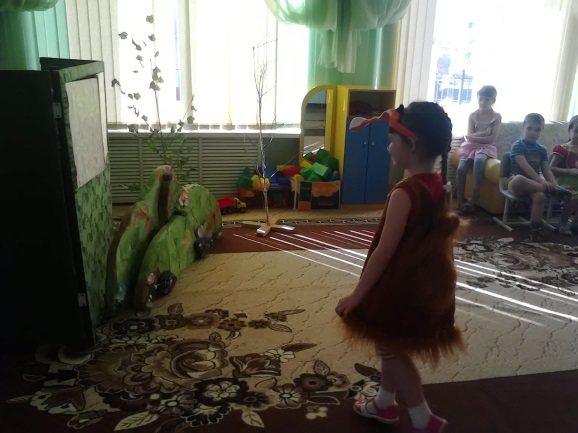 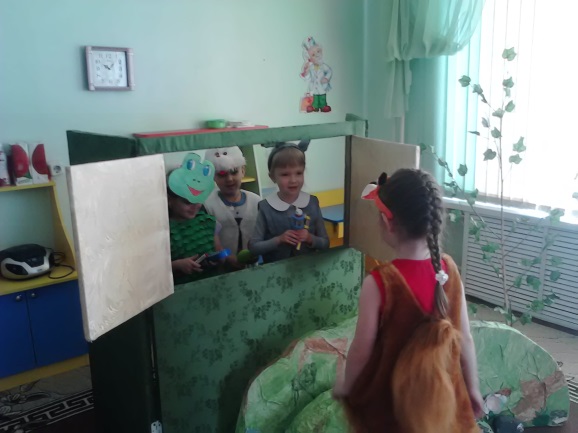 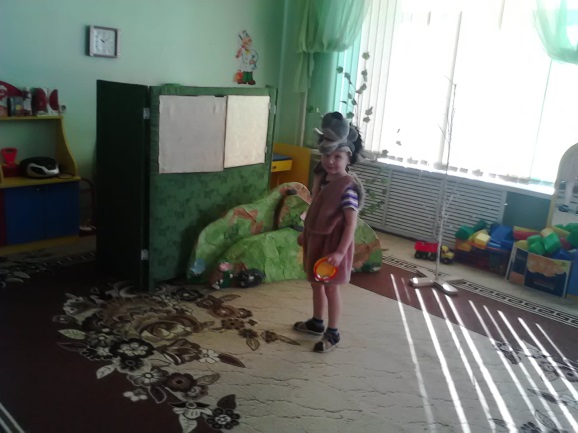 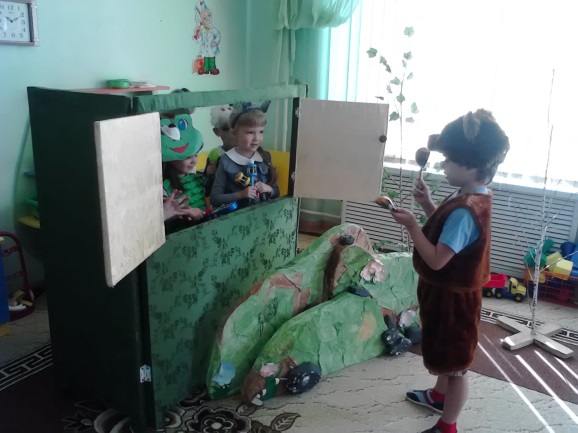 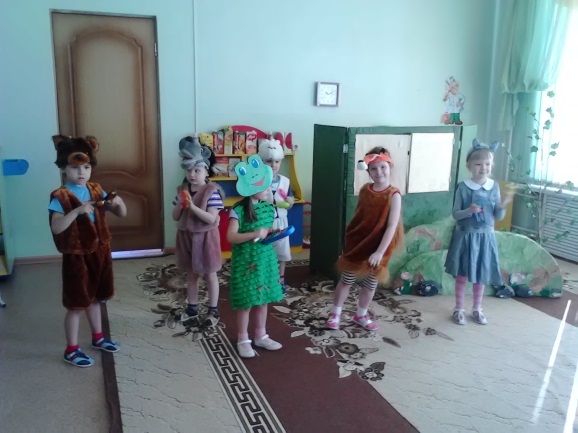 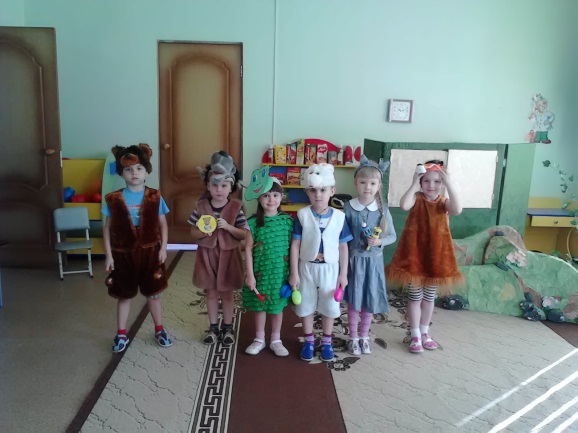 